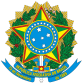 MINISTÉRIO PÚBLICO DA UNIÃOESCOLA SUPERIOR DO MINISTÉRIO PÚBLICO DA UNIÃO DIRETORIA GERALPORTARIA Nº 033, DE 17 DE FEVEREIRO DE 2023.Designa a fiscal e o fiscal substituto do Contrato nº 05/2023, a ser firmado com a empresa JARDA COMERCIAL DE ALIMENTOS LTDA, referente à contratação de fornecedor para eventuais aquisições de açúcar cristal, por meio de Registro de Preços, com entrega parcelada, para atender às necessidades da Escola Superior do Ministério Público da União.O SECRETÁRIO   DE   ADMINISTRAÇÃO   DA   ESCOLA   SUPERIOR   DO   MINISTÉRIOPÚBLICO DA UNIÃO, no uso das atribuições que lhe confere o inciso XII, do artigo 72, do Regimento Interno da ESMPU, aprovado pela Resolução CONAD nº 05, de 22 de junho de 2020, e considerando o que dispõem os artigos 58, inciso III, e 67, caput, da Lei nº 8.666/93, resolve:Art. 1º Designar a servidora JULIMAR PEREIRA DA SILVA EPIFÂNIO, matrícula nº 72.133, para controlar e fiscalizar a execução do contrato a seguir enunciado:Contratada: JARDA COMERCIAL DE ALIMENTOS LTDA;Contrato: 05/2023;Objeto: Fornecimento de açúcar cristal, de forma parcelada.Art. 2º Nos impedimentos legais e eventuais da fiscal acima referida, as funções serão exercidas pelo servidor LEONARDO MONTEIRO GAROTTI, matrícula nº 70.278.Art. 3º Esta portaria entrará em vigor na data de sua publicação.Documento assinado eletronicamente por Ivan de Almeida Guimarães, Secretário de Administração, em 24/02/2023, às 14:11 (horário de Brasília), conforme a Portaria ESMPU nº 21, de 3 de março de 2017.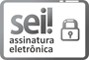 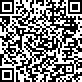 A autenticidade do documento pode ser conferida no site https://sei.escola.mpu.mp.br/sei/autenticidade informando o código verificador 0397070 e o código CRC D0850D95.Processo nº: 0.01.000.1.003381/2022-21 ID SEI nº: 0374155